Office of the Superintendent of Catholic Schools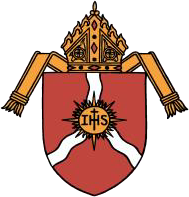 Diocese of Shreveport3500 Fairfield Avenue  Shreveport, LA 71104  318-868-4441  800-868-5057Spring FormSchool Name:  	Administrator:  	SUMMER INFORMATION REPORTSchools are expected to be open during the following times for efficient and effective communication with the Superintendent Office and the Business Offices.Summer Hours: Monday – Thursday 8:00 a.m. – 12:00 p.m. If your office is open beyond these times, please indicate:VACATION REQUESTDates requested for vacation:When an administrator is on vacation, please list a contact who may be reached for business purposes.NAME:  	PHONE:  	Administrator Signature	DatePastor Signature (Elementary only)	Superintendent Signaturerevised 3/29/2022MondayTuesdayWednesdayThursdayFriday